«Накроем стол к чаю» (игры с предметами)Цель.    Активизация словаря. Ввести в словарь детей названия предметов посуды, учить находить названные предметы среди прочих. Учить называть предметы посуды, знакомить с назначением посуды. Связная речь. Учить отвечать на вопросы о назначении посуды.  Обобщение. Дать обобщающее понятие «посуда».  Прививать  правила этикета. Воспитывать умение четко выполнять правила игры.Оборудование. Кукольная посуда, кукольный стол, кукла, мишка, зайка.Описание. Воспитатель объясняет, что к кукле пришли гости (мишка и зайка). Поэтому нужно накрыть стол к чаю. Дети выполняют поручения взрослого: поставь в середину стола хлебницу, рядом поставь чашки с блюдцами и положи чайные ложки. Что можно пить из чашки? Для чего нужно блюдце?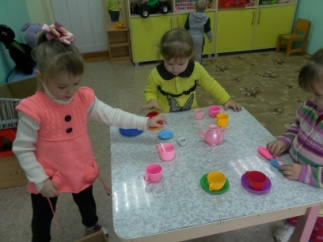   «Угадай, что в руке» (игра с предметами)Цель. Активизация словаря. Ввести   в словарь детей названия классификаций  посуды (чайная, столовая, кухонная), закреплять в словаре у детей названия предметов посуды. Учить узнавать названный предмет с помощью одного из анализаторов. Обобщать (посуда) и классифицировать (чайная, столовая, кухонная) предметы  посуду. Воспитывать умение четко выполнять правила игры.Материал: кукольная посуда (чайная, столовая, кухонная).Описание. Дети стоят, выстроившись в круг, руки держат за спиной. Воспитатель раскладывает в руки детям кукольную посуду. Затем показывает один из предметов посуды. Дети, которые определи у себя такой же предмет посуды,  делают два  шага к воспитателю и называют этот предмет.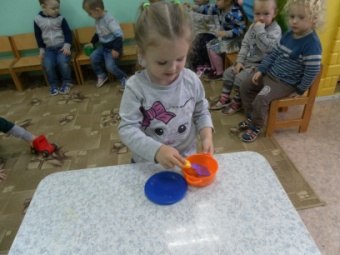  «Мы посуду перемыли» (игра с предметами)Цель. Формировать умения  детей классифицировать посуду. Воспитывать наблюдательность, внимание, умение четко выполнять правила игры. Активировать   словарь у детей. Воспитывать у детей чувство сострадания, желание помочь.Материал: посуда кухонная, чайная, столовая. 3 – подноса для посуды.Задание: дети классифицируют посуду следующим образом: кухонная, чайная, столовая.Описание. Воспитатель предлагает детям помочь «Золушке»  помыть и разобрать посуду на подносы:  желтый для столовой, синий для чайной, красный для кухонной посуды.  «Найди пару»  (игра с предметами)Цель. Развивать быстроту мышления, слуховое внимание, сообразительность.  Формировать знания детей о цветах, знание детей о предметах посуды. Учить детей сравнивать предметы, находить в них признаки сходства и различия. Воспитывать у детей желание работать в паре.Задание: поиски похожего предмета (по форме, по цвету). Искать пару только по сигналу.Материал:  парные предметы посуды  в соответствии с количеством пар детей.Описание: По сигналу воспитателя, дети в парах начинают поиск такого же предмета посуды (и по цвету тоже) какой находиться у них в руках.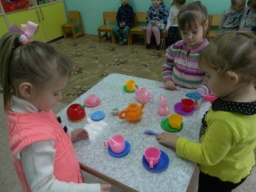 «Магазин посуды» (словесная игра)Цель.Уточнять знания детей о  названиях отдельных частей посуды (носик, горлышко, ручки, крышка, стенки, донышко). Учить детей описывать предмет, который нужно купить, быть вежливым и внимательным друг другу, усваивать нормы поведения в магазине: вежливо попросить, поблагодарить.Материал: посуда, касса.Задание: загадывание, отгадывание, продажа и покупка предметов посуды.Описание.  Дети (покупатели) приходя в магазин, описывают предмет посуды (покупку) который хотят приобрести, Продавец  (сперва это воспитатель, затем ребенок по желанию ) отгадывает по описанию предмет - продает. С купленными предметами дети потом играют.  «Фабрика посуды» (словесная игра)Цель.Дать  детям понятия,  из какого материала делают посуду (стекло, фарфор, хрусталь, чугун, дерево, алюминий).  Развивать слуховое внимание.  Пополнить  словарь детей Прилагательными: пластмассовая, стеклянная, хрустальная, хрупкая и др.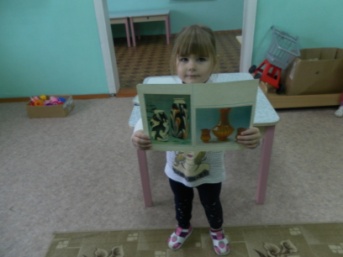 Материал: посуда кухонная, чайная, столовая.Описание. Дети отвечают на вопросы воспитателя «Какой? Какая? Какие?»Воспитатель поднимая в руках бокал, спрашивает:Бокал из хрусталя (какой?) – хрустальный; чашка …из фарфора…; ложка…из алюминия…; …из чугуна….; … из дерева…; …из глины…; …из пластмассы…« «Загадки про посуду» (словесная игра)Цель.Закреплять знания детей о предметах посуды: тарелка, блюдце, чашка, стакан, ложка, вилка, нож, кастрюля, сковорода, чайник, половник.  Развивать быстроту мышления, слуховое внимание, сообразительность.   Она бывает глубока.             Она бывает мелка.                                                                    Однако, это не река.           (тарелка) Чайника подружка              Имеет два ушка,Варит кашу, суп для Юли.    И зовут её…У него большой живот,         А совсем не бегемот.Хобот-нос приподнял он,     Но, однако же, не слон.И пыхтит он через нос          На плите как паровоз.По моей тарелке                    Лодочка плывёт.Лодочку с едою                     Отправляю в рот.Среди ложек я полковник.   И зовут меня…Жесткая, дырявая,                 Колючая, корявая. 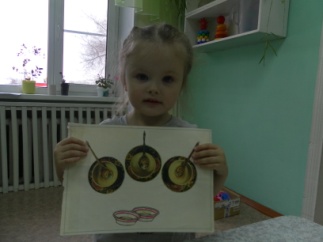 Что ей на спину положат,     Все она тотчас изгложет.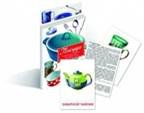 Муниципальное Бюджетное дошкольное образовательное учреждение «»Кортузский детский сад»подготовила Ширяева Ольга Леонидовна- воспитатель младшей группыДидактические игры по озакомлению с окружающим миром «Посуда»